Май №1 2015 	   На долгую память!В честь празднования 70-летия Великой Победы*  ребята нашей школы посадили деревья. 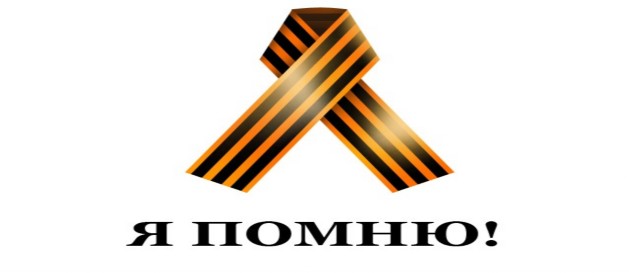 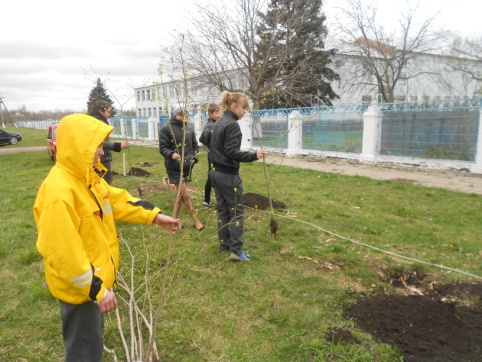 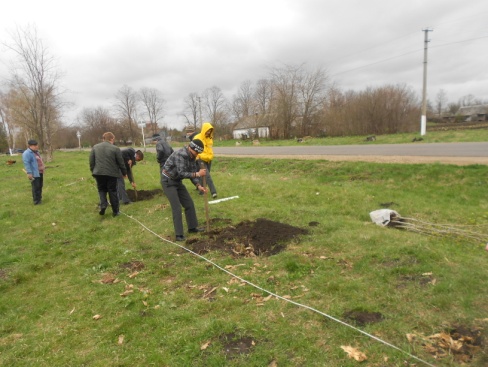 АКЦИЯ! «Георгиевская ленточка: Я помню! Я горжусь!»Георгиевская ленточка – это символ героизма, воинской доблести и славы защитников России. Цвета ленты – чёрный и оранжевый – означают «дым и пламень» и являются знаком личной доблести Российских воинов на поле боя. Акция «Георгиевская ленточка 2015» пройдет в нашей школе с 17  апреля по 9 мая. В это время мы будем отмечать 70-ю годовщину Победы над фашистской Германией. Если ты носишь Георгиевскую ленточку – это значит, ты помнишь и гордишься.Поем о Победе!  5.05.2015 в нашей школе прошел праздник военной песни.  Дети исполнили любимые хиты  времен Великой Отечественной Войны.                                                 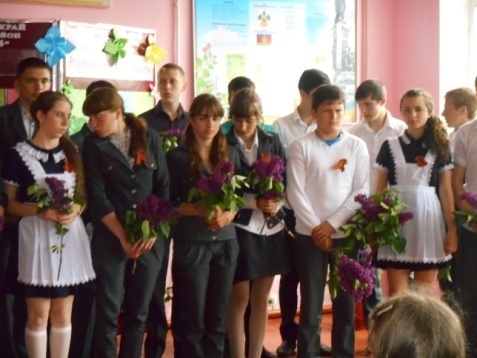 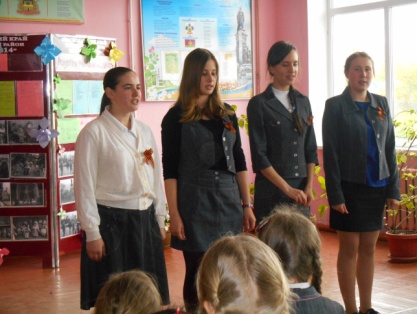 НАШЕ ТВОРЧЕСТВОВ огромном городе весной,Скрывая слёзы горькие,Сидел на лавочке седойВойны безжалостной герой.Он вспомнил все, он вспоминал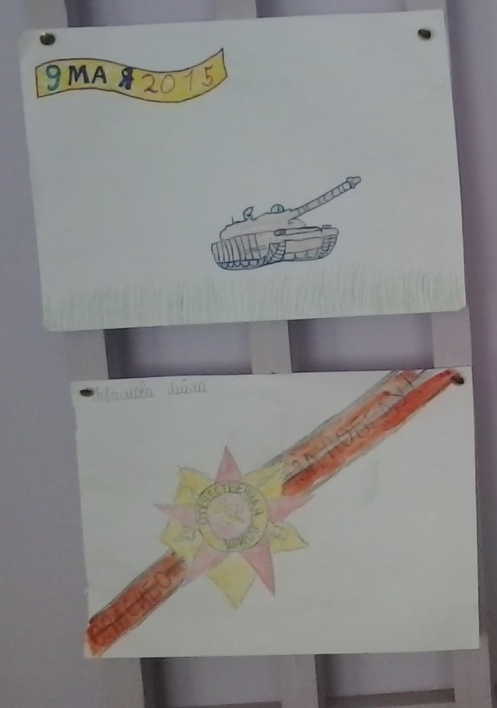 Свой выпускной, родной свой край.А что потом? Огонь, привал,Холодный март, победный май.Он вытер слёзы рукавом,Достал с кармана портсигар,И сжал морщинистой рукой,Товарища прощальный дар…Пройдя войну, вернулся онВ деревню, где жила семьяНо дом пустой, и нет оконОн снова плакал, как дитя.В огромном городе весной,Сжав крепко старый портсигар,Сидел на лавочке герой,Он вспомнил все, он вспоминал.. 	Карабутова О., ученица 10 классаМЫ РИСУЕМ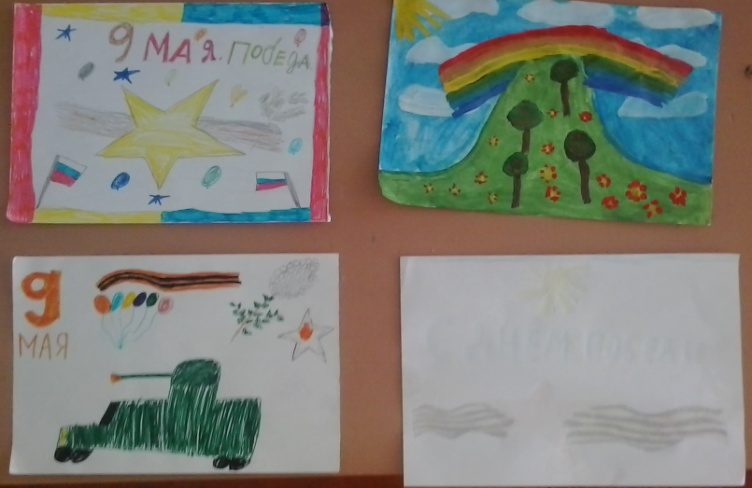 6.05.2015 в нашей школе проводился конкурс «Песни и строя»,в котором приняли участие учащиеся 1-11 классов. Ребята продемонстрировали  своё умение держать шаг в строю, а так же исполнили всеми любимые военные песни.  На празднике присутствовали члены «совета ветеранов» хутора песчаного, а так же заслуженные учителя нашей школы.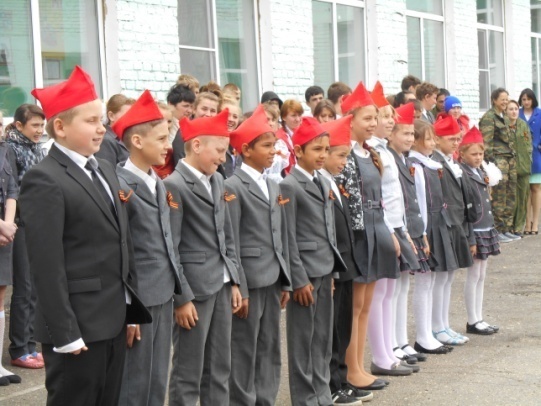 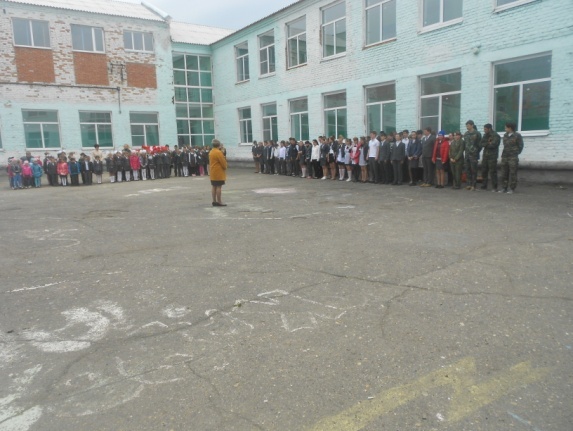         Многоуважаемое жюри подвело  следующие итоги: Среди  учащихся 1-4х классов  на первом месте оказались ученики второго и четвёртого  класса,  а второе место поделили ученики первого  и третьего класса. Среди учащихся  5-8 классов первое  место заняли ученики восьмого класса. Среди учащихся 9-11х классов на первом месте оказались ученики десятого и одиннадцатого класса, второе место по праву было присуждено девятому классу.       В конце  мероприятия произошло очень важное событие.  Заслуженный  ветеран нашей школы Щеглов А.М. торжественно вручил ребятам точную копию Знамени Победы. И теперь оно будет храниться в стенах школьного музея  имени В.Т.Сильченко. 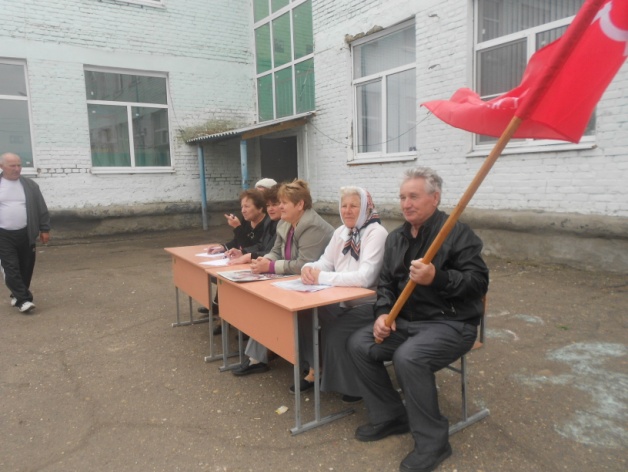 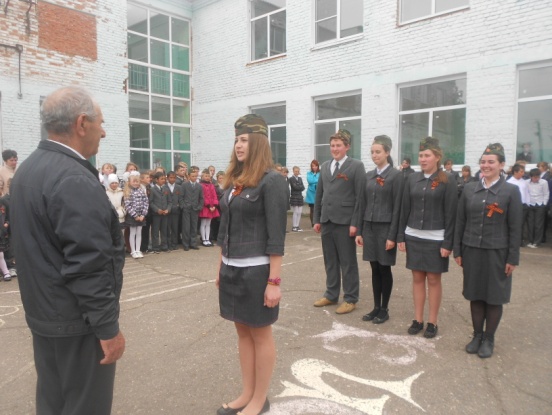 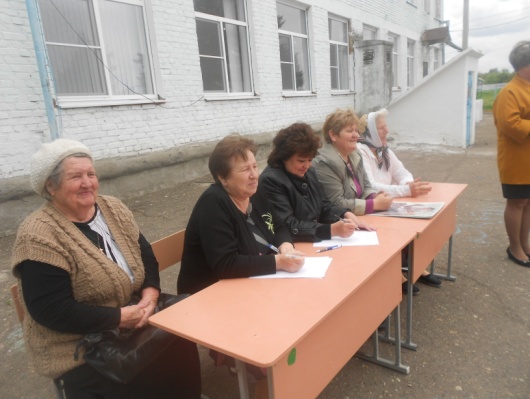 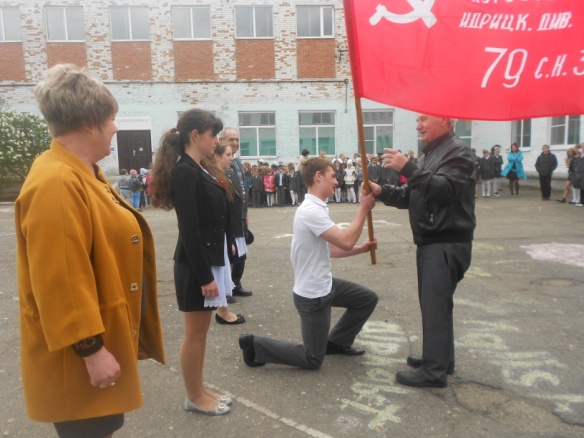         8.05.2015  в нашей школе прошла  торжественная линейка, посвященная 70-летию Великой Победы. На линейки присутствовали члены совета Ветеранов хутора песчаного, а также ведущий специалист УО Индриксон Т.В. 					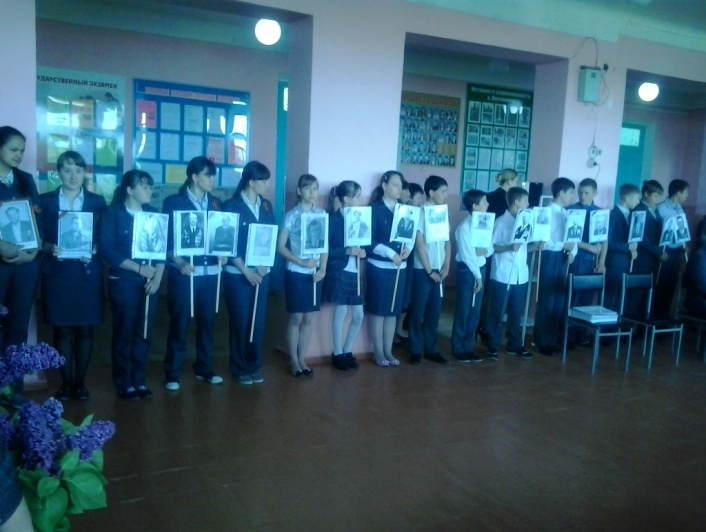 Главный редактор: Носик О.С. Редакционная комиссия: Костина И.А., Гонтарь Н.Г. Адрес редакции: х.Песчаный. ул. Октябрьская 38 эл.почта:school14@tbl.kubannet.ru             Кульминацией торжеств, посвященных 70-летию Великой Победы стал митинг на мемориале хутора Песчаного. Учащиеся нашей школы, а также жители всего сельского поселения почтили память погибших на фронтах Великой Отечественной войны. На митинге присутствовали: глава Песчаного сельского поселения,  труженики тыла. И самым главным гостем на митинге стал единственный ветеран нашего хутора Коробкин И.Д.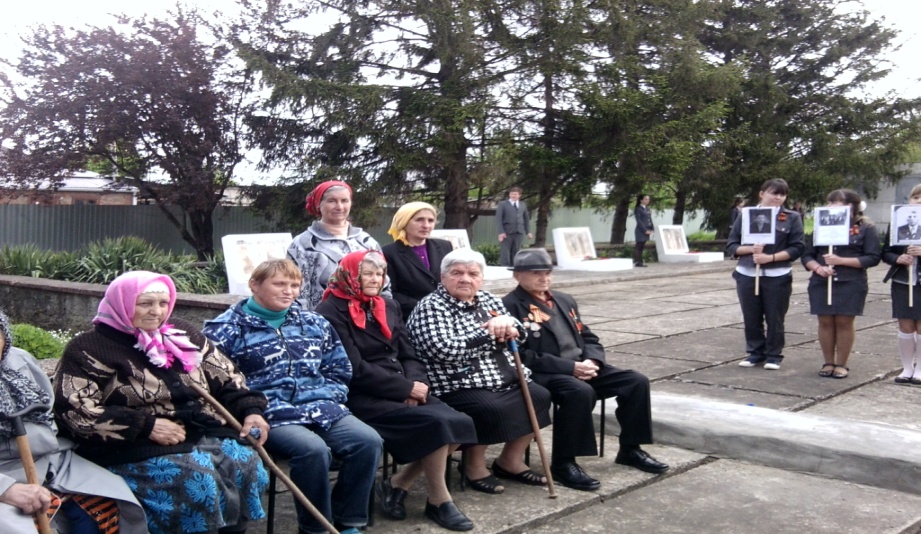 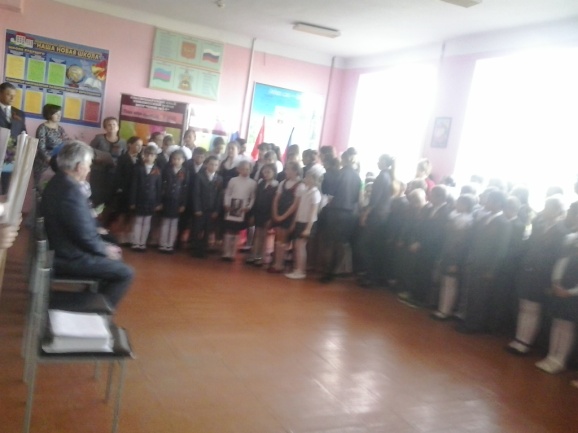 